Практический турСредняя возрастная группа (9 классы)Максимальное количество 150 баллов Контрольное время _10 минут______________ Время, затраченное участником ___________________________ Количество баллов __________________ ЗАДАНИЕ 1. Правила дорожного движения     Условия: Определите очерёдность проезда перекрёстка.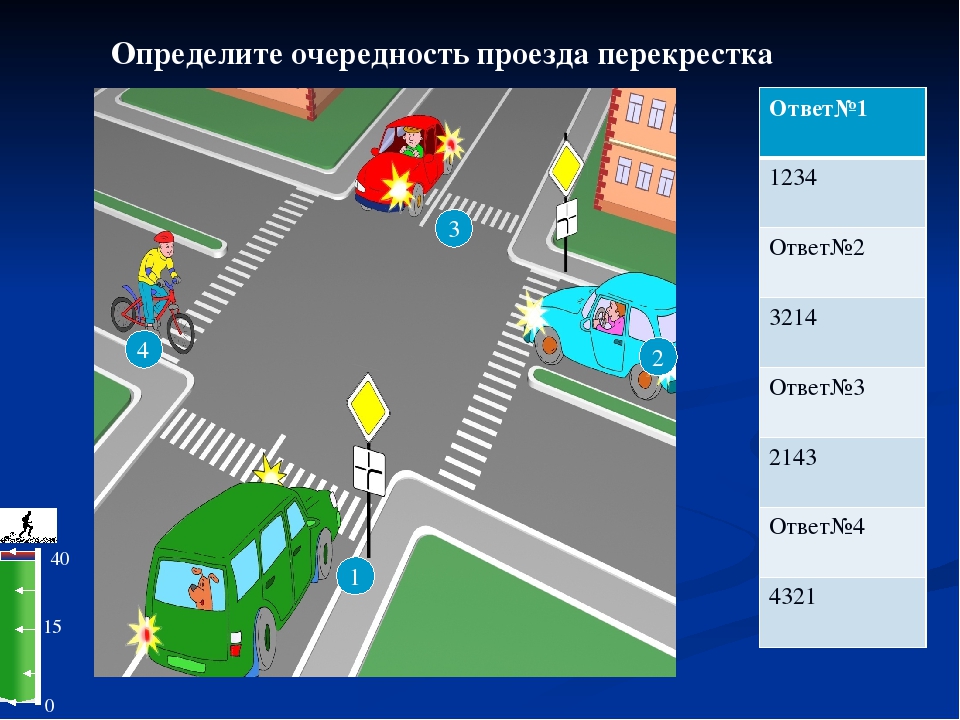    Алгоритм выполнения задания: 1. Участник записывает в таблицу очерёдность проезда перекрёстка:Вариант ответа:Подписи членов предметного жюри:       ________________________________                         ________________________________       ________________________________ЗАДАНИЕ 2. Ориентирование на местности.   Оборудование этапа: компас магнитный с ценой делений 2 градуса, курвиметр, линейка (15-20 см), транспортир полукруговой цена деления 1°, карточки с заданиями (с указанием контрольной точки и объектов (ориентиров).    Условие: на карте обозначены «контрольные точки». Участник, в соответствии с карточкой с заданием при помощи магнитного компаса, линейки или глазомерным способом должен: сориентировать карту и определить: – магнитный азимут от контрольной точки № 2 на контрольную точку № 5; – магнитный азимут от контрольной точки № 2 на контрольную точку № НП; – расстояние по указанному маршруту с помощью курвиметра или линейки между контрольной точкой № 2 и № НП; Параметры, определённые на местности участник записывает в карточку выполнения практического задания (судейскую ведомость). 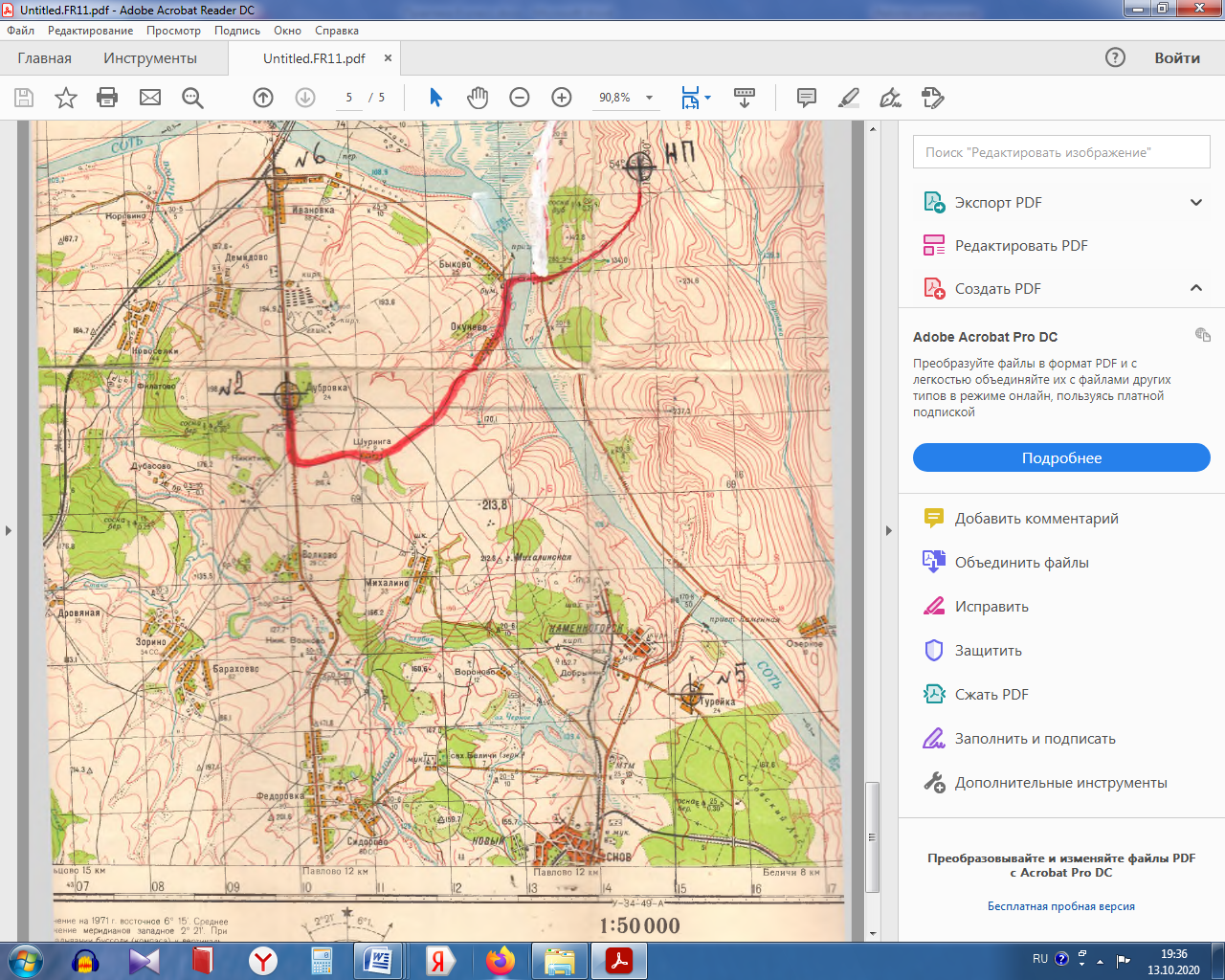    Подписи членов предметного жюри:       ________________________________                         ________________________________       ________________________________ЗАДАНИЕ 3. Действия в чрезвычайной ситуациив районе аварии с утечкой аварийно-химических опасных веществ.Задание: Составить схему распространения АХОВ при ветре северо-восточного направления и скорости 1,5 м/сек. Используя схемы, определите, в каком направлении нужно двигаться, чтобы не попасть в зону заражения или выйти из нее.Оборудование этапа: компас магнитный с ценой делений 2 градуса, линейка (15-20 см), транспортир полукруговой цена деления 1°.СХЕМА                                                                              Место  нахожденияАлгоритм выполнения задания: 1. Участник составляет схему места своего нахождения относительно химического комбината.2. Указывает направление ветра и (АОВ) облако распространения  АХОВ;3. Указывает направление выхода из зоны заражения.Вариант ответа:______________________________________________________________________________________________________________________________________________________________________________________________________________________________________________________________________________________________________________________________________________________________________________________________________________________________________________________________________________   Подписи членов предметного жюри:       ________________________________                         ________________________________       ________________________________ЗАДАНИЕ 4. Выберите действия, которые необходимо совершать при радиационной  аварии и на  радиоактивно загрязненной местности. Ответы запишите в таблицу расположенную ниже.          Тщательно мыть руки перед едой и полоскать рот 0,5% раствором соды.          При получении указаний через СМИ провести профилактику, принимая в течение 7 дней по одной таблетке (0,125 г) йодированного калия, а для детей до 2-х лет – ¼ часть таблетки (0,04 г.).          Сделать запас воды в герметичных емкостях, открытые продукты завернуть в полиэтиленовую пленку и поместить в холодильник;          Для защиты органов дыхания использовать респиратор или смоченную водой ватно-марлевую повязку;          В помещении ежедневно производить тщательную влажную уборку с применением моющих средств;          Воду употреблять только из проверенных источников, а продукты питания – приобретенные в магазинах;          Загерметизировать вентиляционные отверстия, щели в окнах и дверях и не подходить к ним без особой надобности;          Закрыть окна и двери, включить телевизор и радиоприёмник для получения дополнительной информации об аварии и указаний местных властей;          На открытой местности не раздеваться, не садиться на землю и не курить, не купаться в открытых водоемах и не собирать лесные грибы и ягоды;      Оказавшись в укрытии, немедленно снять верхнюю одежду и обувь, поместить их в пластиковый пакет  и принять душ;      Выходить из помещения только  в случае необходимости и на короткое время, используя при этом респиратор, плащ, резиновые сапоги и перчатки;      Перед входом в помещение вымыть обувь, вытряхнуть и почистить влажной щеткой верхнюю одежду;      Находясь на улице, немедленно защитить органы дыхания  платком, шарфом, срочно укрыться в помещении.Действия населенияпри радиационной  аварии и на  радиоактивно загрязненной местности   Подписи членов предметного жюри:       ________________________________                         ________________________________       ________________________________ЗАДАНИЕ 5. «Оказание первой помощи пострадавшему»Максимальная оценка - 30 баллов*Условия: У повреждённого легкового автомобиля стоит пострадавший и прижимает рукой рану на шее. Алгоритм выполнения задания:1. _________________________________________________________________________2. __________________________________________________________________________3. ___________________________________________________________________________4. __________________________________________________________________________Перечень ошибок:1___________________________________________________________________________2. ___________________________________________________________________________3. __________________________________________________________________________4. ___________________________________________________________________________.5. __________________________________________________________________________   Подписи членов предметного жюри:       ________________________________                         ________________________________       ________________________________Код участникаЗадание 1Задание 2Задание 3Задание 4Задание 5Сумма балловОчерёдность проездаВид транспортаШтрафные баллы1234ориентирыазимутштрафные баллырасстояниештрафные баллыор.№ 20 – ор. НПор.№ 20 – ор. № 5Действия населенияОтветыПри радиационной  аварииНа  радиоактивно загрязненной местности